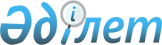 Об утверждении регламента Кентауского городского маслихата
					
			Утративший силу
			
			
		
					Решение Кентауского городского маслихата Южно-Казахстанской области от 25 февраля 2014 года № 150. Зарегистрировано Департаментом юстиции Южно-Казахстанской области 27 марта 2014 года № 2585. Утратило силу решением Кентауского городского маслихата Южно-Казахстанской области от 28 июня 2016 года № 22      Сноска. Утратило силу решением Кентауского городского маслихата Южно-Казахстанской области от 28.06.2016 № 22.

      Примечание РЦПИ.

      В тексте документа сохранена пунктуация и орфография оригинала. 

      В соответствии со статьей 9 Закона Республики Казахстан от 23 января 2001 года "О местном государственном управлении и самоуправлении в Республике Казахстан" и Указом Президента Республики Казахстан от 3 декабря 2013 года "Об утверждении Типового регламента маслихата", Кентауский городской маслихат РЕШИЛ:

      1. Утвердить прилагаемый регламент Кентауского городского маслихата.

      2. Настоящий решение вводится в действие по истечении десяти календарных дней после дня его первого официального опубликования.

 Регламент Кентауского городского маслихата
Раздел 1. Общие положения      1. Настоящий Регламент Кентауского городского маслихата (далее – регламент) разработан в соответствии со статьей 9 Закона Республики Казахстан от 23 января 2001 года "О местном государственном управлении и самоуправлении в Республике Казахстан" (далее – Закон) и устанавливает порядок проведения сессий маслихата, заседаний его органов, внесения и рассмотрения на них вопросов, образования и избрания органов маслихата, заслушивания отчетов об их деятельности, отчетов о проделанной работе маслихата перед населением и деятельности его постоянных комиссий, рассмотрения запросов депутатов, полномочия, организацию деятельности депутатских объединений в маслихате, а также голосования, работы аппарата и другие процедурные и организационные вопросы.

      2. Кентауский городской маслихат (местный представительный орган) – выборный орган, избираемый населением города, выражающий волю населения и в соответствии с законодательством Республики Казахстан определяющий меры, необходимые для ее реализации, и контролирующий их осуществление. Маслихат не обладает правами юридического лица.

      3. Деятельность городского маслихата регулируется Конституцией Республики Казахстан, Законом и иными нормативными правовыми актами Республики Казахстан. 

 Раздел 2. Порядок проведения сессии маслихата
Глава 1. Сессии городского маслихата      4. Основной формой деятельности городского маслихата является сессия, на которой решаются вопросы, отнесенные к его ведению законами Республики Казахстан.

      Сессия маслихата правомочна, если на ней присутствует не менее двух третей от общего числа депутатов маслихата. Сессия проводится в форме пленарных заседаний.

      В работе сессии по решению городского маслихата может быть сделан перерыв на срок, установленный маслихатом, но не превышающий пятнадцати календарных дней. Продолжительность сессии определяется маслихатом.

      Перед каждым заседанием городского маслихата проводится регистрация присутствующих депутатов, ее результаты оглашаются председателем сессии перед началом заседаний.

      Сессия маслихата, как правило, носит открытый характер. Проведение закрытых сессий допускается по решению маслихата, принимаемому по предложению председателя сессии маслихата или одной трети от числа депутатов, присутствующих на сессии маслихата, если за это проголосовало большинство от общего числа присутствующих депутатов.

      5. Первая сессия вновь избранного городского маслихата созывается председателем городской территориальной избирательной комиссии не позднее чем в тридцатидневный срок со дня регистрации депутатов маслихата, при наличии не менее трех четвертей от числа депутатов, определенного для данного маслихата.

      6. Первую сессию городского маслихата открывает председатель избирательной комиссии и до избрания председателя сессии маслихата ведет ее.

      Председатель городской избирательной комиссии предлагает депутатам внести кандидатуру председателя сессии, по которой проводится открытое голосование. Избранным считается кандидат, набравший большинство голосов от общего числа депутатов.

      7. Очередная сессия городского маслихата созывается не реже четырех раз в год и ведется председателем сессии городского маслихата.

      Сноска. В пункт 7 внесены изменения на казахском языке, текст на русском языке не изменяется в соответствии с решением Кентауского городского маслихата Южно-Казахстанской области от 27.03.2015 № 227 (вводится в действие по истечении десяти календарных дней после дня его первого официального опубликования).

      8. Внеочередная сессия городского маслихата созывается и ведется председателем сессии маслихата по предложению не менее одной трети от числа депутатов, избранных в данный городской маслихат, а также акима города.

      Внеочередная сессия городского маслихата созывается не позднее чем в пятидневный срок со дня принятия решения о проведении внеочередной сессии. На внеочередной сессии рассматриваются исключительно вопросы, послужившие основанием для ее созыва.

      9. О времени созыва и месте проведения сессии маслихата, а также вопросах, вносимых на рассмотрение сессии, секретарь городского маслихата сообщает депутатам, населению и акиму города не позднее чем за десять дней до сессии, а в случае созыва внеочередной сессии – не позднее чем за три дня.

      По вопросам, вносимым на рассмотрение сессии, секретарь городского маслихата не позднее чем за пять дней до сессии, а в случае созыва внеочередной сессии не позднее чем за три дня представляет депутатам и акиму города необходимые материалы.

      10. В период проведения сессий, заседаний постоянных комиссий и иных органов маслихата, на время осуществления депутатских полномочий в порядке, установленном регламентом, депутат городского маслихата освобождается от выполнения служебных обязанностей с возмещением ему за счет средств городского бюджета средней заработной платы по месту основной работы, но в размере, не превышающем заработную плату руководителя аппарата акима города со стажем работы в указанной должности до одного года, и командировочных расходов на срок проведения сессий, заседаний постоянных комиссий и иных органов маслихата с учетом времени в пути.

      11. Повестка дня сессии формируется председателем сессии на основе перспективного плана работы городского маслихата, вопросов, вносимых секретарем маслихата, постоянными комиссиями и иными органами городского маслихата, депутатскими группами и депутатами, акимом города.

      Предложения к повестке дня сессии могут представляться председателю сессии собраниями местного сообщества, общественными объединениями.

      Повестка дня сессии при ее обсуждении может быть дополнена и изменена. Об утверждении повестки дня сессии маслихат принимает решение.

      Голосование по повестке дня проводится раздельно по каждому вопросу. Вопрос считается внесенным в повестку дня, если за него проголосовало большинство депутатов маслихата.

      12. Для качественной подготовки вопросов, вносимых на сессию, секретарь маслихата своевременно организует разработку плана мероприятий по подготовке сессии, который утверждается председателем сессии по согласованию с акимом города.

      13. По вопросам, относящимся к ведению маслихата, на сессии городского маслихата приглашаются аким города, руководители и иные должностные лица организаций, информация о работе которых рассматривается на сессии. Допускается присутствие на сессиях представителей средств массовой информации, государственных органов и общественных объединений по приглашению председателя сессии.

      14. Для лиц, приглашенных на заседание маслихата, отводятся специальные места в зале заседаний. Не допускаются вмешательство приглашенных лиц в работу сессии маслихата, проявление одобрения или неодобрения решений сессии маслихата.

      Приглашенное лицо, в случае грубого нарушения порядка, может быть удалено из зала заседаний по решению председателя сессии или требованию большинства присутствующих на сессии депутатов.

      15. Заседания маслихата проводятся в определенное маслихатом время.

      Председатель сессии может объявить перерывы по собственной инициативе или мотивированному предложению депутатов. В конце пленарного заседания отводится время для выступления депутатов с краткими заявлениями и сообщениями, прения по которым не открываются.

      16. Регламент выступлений на заседаниях маслихата для докладов, содокладов, выступлений в прениях и по порядку ведения заседания, обсуждения кандидатур, голосования, справок и вопросов определяется маслихатом.

      Продолжительность докладов не должна превышать 30 минут, содокладов – 20 минут, информаций – 15 минут, заключительного слова – 10 минут.

      Выступающим в прениях предоставляется до 10 минут, для повторных выступлениях в прениях, для выступлений при обсуждении проекта решения городского маслихата – до пяти минут, для выступлений по порядку ведения заседания, по мотивам голосования, по обсуждению кандидатур, для заявлений, предложений, обращений, ответов на вопросы, справок – до трех минут.

      Докладчикам и содокладчикам отводится время для ответов на вопросы. В случае, если выступающий превысил отведенное время, председатель сессии прерывает его выступление или с согласия большинства присутствующих на заседании депутатов продлевает время для выступления.

      Депутат городского маслихата может выступить по одному и тому же вопросу не более двух раз. Не считаются выступлениями в прениях депутатские запросы, выступления для дачи пояснений и ответов на вопросы. Передача права на выступление другому депутату не допускается.

      Прения прекращаются открытым голосованием большинством присутствующих на сессии депутатов. При постановке вопроса о прекращении прений председатель сессии информирует о числе записавшихся и выступивших депутатов, выясняет, кто настаивает на предоставлении слова.

      17. Слово по порядку ведения заседания предоставляется депутату вне очереди после окончания предыдущего выступления. Председатель сессии может предоставить вне очереди слово для справки, депутатского запроса, ответа на вопрос и дачи разъяснений по обсуждаемому вопросу.

      Вопросы докладчикам подаются в письменном или устном виде. Письменные вопросы подаются председателю сессии и оглашаются на заседании маслихата. 

 Глава 2. Порядок принятия актов городского маслихата      18. Городской маслихат по вопросам своей компетенции принимает решения большинством голосов от общего числа депутатов городского маслихата, если иное не установлено законом.

      19. Проекты решений передаются председателю сессии или секретарю городского маслихата.

      Принятые к рассмотрению проекты решений с приложением всех необходимых материалов направляются председателем сессии или секретарем городского маслихата в постоянные комиссии для рассмотрения и подготовки предложений. Одновременно одной из постоянных комиссий могут быть поручены подготовка заключения по проекту акта маслихата, содоклада на сессию, проведение сбора и анализа дополнительной информации.

      Для работы над проектами решений и подготовки других вопросов постоянные комиссии могут создавать рабочие группы. При необходимости в состав рабочей группы могут привлекаться депутаты из других постоянных комиссии. В работе рабочей группы может принимать участие любой депутат.

      В случаях, предусмотренных законодательством Республики Казахстан, по представлению акима города городской маслихат принимает совместное с ним решение.

      20. Решения городского маслихата, имеющие общеобязательное значение, касающиеся прав, свобод и обязанностей граждан, подлежат государственной регистрации территориальными органами Министерства юстиции и опубликованию в установленном законодательством Республики Казахстан порядке.

      21. Альтернативные проекты решений рассматриваются городским маслихатом и его органами одновременно с основным проектом. При наличии разногласий между постоянными комиссиями, принимающими участие в подготовке вопроса сессии, председателями комиссий и председателем сессии принимаются меры по их преодолению, оставшиеся разногласия доводятся до сведения городского маслихата.

      22. При рассмотрении вопроса на сессии заслушиваются доклад, а при необходимости и содоклад постоянных комиссий, рабочих групп и временных комиссий.

      В докладе комиссии указываются вошедшие в проект и отклоненные предложения, аргументируются причины принятия или отклонения поправок.

      Постоянные комиссии, отдельные члены комиссии и рабочих групп, несогласные с положениями содоклада или заключениями по проекту решения, могут изложить свои мнения до начала общих прений по рассматриваемому вопросу.

      23. Обсуждение проекта решения проводится по пунктам. Поправки к проектам подаются в письменном виде с четкими формулировками предлагаемых изменений или дополнений, указанием их места в тексте проекта решения. Не удовлетворяющие этим требованиям поправки к рассмотрению не принимаются.

      24. Сессия маслихата принимает решения по каждому вопросу повестки дня. При внесении по одному вопросу нескольких вариантов решений каждый из них вручается присутствующим на сессии депутатам.

      Редакционная комиссия, являющаяся временной комиссией маслихата, высказывает и аргументирует свое мнение о принятии или отклонении предложенных вариантов решений.

      На голосование ставятся все внесенные проекты решений. После принятия одного из проектов за основу депутаты приступают к процедуре принятия поправок к нему.

      25. При наличии поправок к проекту решения маслихата голосование осуществляется в следующей последовательности:

      1) предложенный (доработанный) проект решения маслихата принимается за основу, а при его отклонении дальнейшее голосование по поправкам прекращается;

      2) на голосование поочередно ставятся поправки, не включенные в принятый за основу проект;

      3) решение сессии ставится на голосование в целом с учетом принятых поправок. Повторное голосование по отклоненным проектам решений и поправкам к ним на текущей сессии не допускается.

      26. Поправки вносятся на голосование раздельно, последовательность которого определяется председательствующим. Перед голосованием по взаимоисключающим поправкам последнее зачитывается председательствующим. Допускается выступление авторов поправок с разъяснениями их сути или с предложением о снятии их с обсуждения.

      Изменения в решения маслихата вносятся в порядке, установленном для их принятия.

      Протоколы сессий отпечатываются не позднее чем через месяц после сессии и хранятся в установленном законодательством порядке.

      27. Проекты планов, программ социально-экономического развития города, отчетов об их исполнении, схем управления городом и другие выносимые на рассмотрение сессии городского маслихата вопросы, а также проекты решений по ним на казахском и русском языках с визами согласования по принадлежности с приложением всех необходимых материалов вносятся в городской маслихат за три недели до очередной сессии на рассмотрение постоянных комиссий городского маслихата.

      28. Проект городского бюджета рассматривается в постоянных комиссиях маслихата. Секретарь городского маслихата создает временную рабочую депутатскую группу по рассмотрению проекта бюджета, в состав которой могут быть включены работники аппарата маслихата, представители местных исполнительных органов.

      Постоянные комиссии с учетом мнения рабочих групп вырабатывают предложения по проекту городского бюджета с соответствующими обоснованиями и расчетами и направляют их в профильную постоянную комиссию, которая осуществляет свод предложений и подготовку заключения по проекту бюджета.

      Городской бюджет, утверждается на сессии городского маслихата не позднее двухнедельного срока после подписания решения областного маслихата об утверждении областного бюджета.

      29. При внесении на очередную сессию маслихата внеплановых вопросов, касающихся уточнения местного бюджета на соответствующий год, представление материалов осуществляется в сроки, предусмотренные бюджетным законодательством.

      30. При уточнении городского бюджета на внеочередной сессии областного маслихата в течение двух дней со дня принятия решения о ее созыве проводится работа по рассмотрению уточнений бюджета в постоянных комиссиях.

 Раздел 3. Порядок заслушивания отчетов      31. Городской маслихат осуществляет контроль за исполнением городского бюджета, программ развития города путем заслушивания отчетов акима города.

      32. Городской маслихат заслушивает на сессии отчет акима города в соответствии с Указом Президента Республики Казахстан от 18 января 2006 года № 19 "О проведении отчетов акимов перед маслихатами".

      Отчет акима города о выполнении возложенных на него функций и задач и проект решения по нему вносятся на рассмотрение постоянных комиссий городского маслихата за три недели до соответствующей сессии.

      Двукратное неутверждение маслихатом представленных акимом города отчетов об исполнении планов, экономических и социальных программ развития города, городского бюджета является основанием для рассмотрения маслихатом вопроса о выражении недоверия акиму города в соответствии со статьей 24 Закона.

      33. Городской маслихат заслушивает отчеты председателя сессии и секретаря городского маслихата, председателей постоянных комиссий и иных органов маслихата.

      Секретарь городского маслихата не реже одного раза в год на очередных сессиях маслихата отчитывается о проделанной работе по организации деятельности маслихата, ходе рассмотрения запросов депутатов и депутатских обращений, обращениях избирателей и принятых по ним мерам, взаимодействии маслихата с иными органами местного самоуправления, деятельности аппарата маслихата.

      Председатели сессии маслихата, постоянных комиссий и иных органов маслихата не реже одного раза в год на очередных сессиях маслихата отчитываются о выполнении возложенных функций и полномочий.

      34. Отчеты ревизионной комиссии области об исполнении городского бюджета рассматриваются маслихатом ежегодно.

      35. Городской маслихат не реже одного раза в год отчитывается перед населением о проделанной работе маслихата, деятельности его постоянных комиссий.

      Отчет городского маслихата представляется населению городов районного значения, сел, поселков, сельских округов на сходах местного сообщества группой депутатов, возглавляемой секретарем городского маслихата, председателями постоянных комиссий.

 Раздел 4. Порядок рассмотрения запросов депутатов      36. Депутат городского маслихата по вопросам, отнесенным к компетенции городского маслихата, обращается с официальным письменным запросом к акиму города, председателю и члену городской территориальной избирательной комиссии, прокурору и должностным лицам территориальных подразделений центральных государственных органов, исполнительных органов, финансируемых из местных бюджетов.

      37. Запросы, вносимые до начала сессии, подаются председателю сессии, секретарю городского маслихата и рассматриваются на ее заседании при решении вопроса о включении их в повестку дня сессии. Копия запроса направляется секретарем городского маслихата органу или должностному лицу, которым он адресован. Запросы, вносимые в ходе проведения сессии, подаются председательствующему на заседании.

      38. Запрос, не связанный с другими вопросами, которые предстоит рассмотреть на сессии, включается в повестку дня самостоятельным вопросом либо рассматривается в конце работы сессии в специально отведенное для этого время. Маслихат определяет повестку дня сессии таким образом, чтобы в ней был предусмотрен резерв времени для обращения с запросами и вопросами. Запросы, связанные с другими вопросами, которые предстоит решить на сессии, не включаются в повестку дня и оглашаются председательствующим на сессии до начала прений по соответствующему вопросу.

      39. Городской маслихат может перенести рассмотрение запроса на другую сессию. До утверждения повестки дня сессии запросы могут быть отозваны внесшими их депутатами. После утверждения повестки дня сессии снятие запроса с рассмотрения осуществляется по решению маслихата. Запросы, поданные письменно, прилагаются к протоколу сессии.

      40. Ответ на депутатский запрос должен быть дан в письменной форме в срок не позднее одного месяца.

      Депутат вправе выразить свое мнение по ответу на запрос. Запросы, адресованные прокурору, не могут быть связаны с осуществлением уголовного преследования. 

 Раздел 5. Должностные лица, постоянные комиссии и иные органы маслихата, депутатские объединения городского маслихата
Глава 3. Председатель сессии городского маслихата      41. Председатель очередной сессии городского маслихата избирается на предыдущей сессии городского маслихата из числа его депутатов открытым голосованием.

      После выдвижения кандидатур депутатами городского маслихата проводится открытое голосование. Кандидат считается избранным, если за него проголосовало большинство от общего числа депутатов.

      Депутат городского маслихата не может быть избран председателем сессии городского маслихата более двух раз в течение календарного года.

      При отсутствии председателя сессии его полномочия осуществляются секретарем городского маслихата.

      42. Председатель сессии городского маслихата:

      1) принимает решение о созыве сессии городского маслихата;

      2) осуществляет руководство подготовкой сессии городского маслихата, формирует повестку дня сессии;

      3) ведет заседания сессии городского маслихата, обеспечивает соблюдение регламента городского маслихата;

      4) подписывает решения городского маслихата, протоколы, иные документы, принятые или утвержденные на сессии городского маслихата.

      Председатель сессии городского маслихата осуществляет свои функции на неосвобожденной основе.

      Председатель сессии принимает решения о предоставлении очередного трудового отпуска секретарю городского маслихата, а также о его премировании.

      43. Председатель сессии городского маслихата пользуется правом решающего голоса в случае, если при голосовании на сессии городского маслихата голоса депутатов разделяются поровну. 

 Глава 4. Секретарь городского маслихата      44. На первой сессии городской маслихат избирает из числа депутатов секретаря городского маслихата, который является должностным лицом, работающим на постоянной основе и подотчетным маслихату. Секретарь городского маслихата избирается на срок полномочий маслихата.

      Секретарь городского маслихата осуществляет полномочия в соответствии с Законом и настоящим регламентом.

      45. Кандидатуры на должность секретаря городского маслихата выдвигаются депутатами маслихата на сессии городского маслихата. Количество выдвинутых кандидатур не ограничивается. Кандидаты выступают с примерными программами своей предстоящей деятельности. Кандидат считается избранным на должность секретаря городского маслихата, если в результате открытого или тайного голосования он получил большинство голосов от общего числа депутатов маслихата.

      Если на должность секретаря городского маслихата было выдвинуто более двух кандидатур и ни одна из них не набрала требуемого для избрания числа голосов, проводится повторное голосование по двум кандидатурам, получившим наибольшее число голосов.

      Если при повторном голосовании ни один из этих кандидатов не набрал более половины голосов от общего числа депутатов, проводятся повторные выборы.

      Секретарь городского маслихата может быть досрочно освобожден от должности путем открытого голосования двумя третями голосов от общего числа депутатов.

      В случае, если имеется основания или нарушения трудовых обязанности Кодекса Республики Казахстан "Трудового кодекса Республики Казахстан".

      Внесение на сессию и рассмотрение на ней вопроса о досрочном освобождении секретаря городского маслихата от должности осуществляется в порядке, установленным настоящим регламентом для внесения и принятия решений городского маслихата.

      46. Секретарь городского маслихата не вправе состоять в постоянных комиссиях маслихата. При досрочном прекращении полномочий секретаря маслихата выборы нового секретаря проводятся в порядке, установленном Законом и настоящим регламентом.

 Глава 5. Постоянные и временные комиссии городского маслихата      47. На срок своих полномочий городской маслихат образует на первой сессии из числа депутатов постоянные комиссии для предварительного рассмотрения и подготовки вопросов, относящихся к ведению городского маслихата, содействия проведению в жизнь его решений, законов, осуществления в пределах своей компетенции контрольных функций. Председатели и члены постоянных комиссий избираются маслихатом открытым голосованием из числа депутатов.

      Перечень, количество и состав каждой постоянной комиссии ставятся на голосование отдельно. Их численный и персональный состав определяется маслихатом по предложению председателя сессии, секретаря городского маслихата.

      Количество постоянных комиссий не должно превышать семи.

      Кандидатуры председателей постоянных комиссий городского маслихатов выдвигаются на заседании постоянных комиссий. Число кандидатур не ограничивается. Обсуждение на заседании маслихата кандидатур председателей проводится отдельно по каждой комиссии.

      Постоянные комиссии могут образовывать рабочие группы.

      48. Организация деятельности, функции и полномочия постоянных комиссий определяются Законом.

      49. В целях подготовки к рассмотрению на сессиях отдельных вопросов, отнесенных к ведению городского маслихата, городской маслихат либо секретарь городского маслихата вправе образовывать временные комиссии. Состав, задачи, сроки полномочий и права временных комиссий определяются маслихатом либо секретарем маслихата при их образовании.

      50. Постоянные комиссии по собственной инициативе или решению маслихата могут проводить публичные слушания.

      Публичные слушания проводятся с целью обсуждения наиболее важных и общественно значимых вопросов, отнесенных к ведению постоянных комиссий, в форме расширенных заседаний этих комиссий с участием депутатов, представителей исполнительных органов, органов местного самоуправления, организаций, средств массовой информации, граждан.

      Для проведения публичных слушаний создается рабочая группа из числа депутатов. Для подготовки слушаний могут привлекаться специалисты иных государственных органов и организаций.

      Постоянная комиссия через средства массовой информации доводит до сведения населения тему предстоящих публичных слушаний.

      На публичные слушания постоянная комиссия приглашает представителей заинтересованных государственных органов, общественности, средств массовой информации. На публичных слушаниях могут участвовать депутаты городского маслихата из других постоянных комиссий.

      51. Заседания постоянных комиссий, как правило, открытые, за исключением случаев, когда рассматриваемые вопросы в соответствии с Законом Республики Казахстан "О государственных секретах" отнесены к государственной или служебной тайне.

      Заседания постоянных комиссий созываются по мере необходимости и считаются правомочными, если на них присутствует более половины от общего числа депутатов, входящих в их состав.

      Постановление постоянной комиссии принимается большинством голосов от общего числа членов комиссии.

      Председатель постоянной комиссии пользуется правом решающего голоса в случае, если при голосовании на заседании комиссии голоса депутатов разделятся поровну.

      Постановление постоянной комиссии и протокол заседания подписывает ее председатель, а в случае проведения совместного заседания нескольких постоянных комиссий подписывают председатели соответствующих комиссий. 

 Глава 6. Редакционная и счетная комиссия маслихата      52. Городской маслихат открытым голосованием из числа депутатов избирает в нечетном количестве составы счетной и редакционной комиссий.

      53. Состав редакционной комиссии формируется с учетом специфики рассматриваемого вопроса, специальности, квалификации и опыта работы членов комиссии.

      Редакционная комиссия может избираться и на очередную сессию.

      54. При проведении открытого голосования счетная комиссия организует процесс голосования и подведения его итогов.

      Счетная комиссия избирает из своего состава председателя и секретаря комиссии, ее решения принимаются большинством голосов при открытом голосовании.

      Перед началом открытого голосования председатель сессии указывает количество предложений, ставящихся на голосование, зачитывает их формулировки.

      По решению городского маслихата, принятому открытым голосованием большинством голосов от общего числа присутствующих депутатов, при рассмотрении вопросов может применяться тайное голосование.

      Время и место тайного голосования, порядок его проведения устанавливаются счетной комиссией на основе регламента городского маслихата и объявляются председателем счетной комиссии. Выдача бюллетеней производится непосредственно перед голосованием, они изготавливаются под контролем счетной комиссии по установленной ею форме в количестве, равном числу присутствующих на заседании депутатов, и подписываются председателем счетной комиссии. Бюллетени неустановленной формы при подсчете не учитываются. 

 Глава 7. Депутатские объединения в городском маслихате      55. Депутаты городского маслихата могут создавать депутатские объединения в виде фракций политических партий и иных общественных объединений, депутатских групп. Секретарь городского маслихата не может входить в депутатские объединения. Депутат имеет право состоять только в одной депутатской фракции.

      56. Регистрация депутатских фракций и групп осуществляется на сессии маслихата, производится явочным порядком и носит исключительно информационный характер.

      57. Члены депутатских объединений могут:

      1) вносить замечания и предложения по повестке дня маслихата, порядку рассмотрения и существу обсуждаемых вопросов;

      2) высказывать мнения по кандидатурам должностных лиц, которые избираются или назначаются маслихатом;

      3) предлагать поправки к проектам решений маслихата;

      4) запрашивать материалы и документы, необходимые для деятельности депутатского объединения.

      58. Фракция политической партии в своей деятельности взаимодействует с руководящими органами политической партии, а также участвует в работе общественной приемной политической партии. Фракция должна объединять не менее пяти депутатов маслихата. В составе депутатской группы должно быть не менее пяти депутатов маслихата. 

 Раздел 6. Депутатская этика      59. Депутаты городского маслихата:

      1) должны с уважением относиться друг к другу и ко всем другим лицам, участвующим в работе сессий маслихата, комиссий городского маслихата и его рабочих органов;

      2) не должны употреблять в своих выступлениях необоснованные обвинения, грубые, оскорбительные выражения, наносящие ущерб чести и достоинству депутатов маслихата и других лиц;

      3) не должны призывать к незаконным и насильственным действиям; 

      4) не должны препятствовать нормальной работе городского маслихата, постоянных комиссий и иных органов городского маслихата;

      5) не должны прерывать выступающих.

      60. Выступая в средствах массовой информации при проведении публичных мероприятий, комментируя деятельность государственных органов, должностных лиц и граждан, депутат должен использовать только достоверные, проверенные факты.

      61. Депутат не должен использовать в личных целях преимущество своего депутатского статуса во взаимоотношениях с государственными органами и организациями, средствами массовой информации.

      62. Депутат городского маслихата не может разглашать сведения, которые стали ему известны при осуществлении депутатских полномочий, если эти сведения касаются вопросов, рассмотренных на закрытых заседаниях сессий, постоянных комиссий маслихата и иных органов маслихата.

      63. Депутат городского маслихата, не имеющий специальных полномочий на представительство городского маслихата, может вступать в отношения с государственными органами и организациями только от своего имени.

      64. На депутата городского маслихата за неисполнение и (или) ненадлежащее исполнение своих обязанностей, а также нарушение правил депутатской этики, установленных регламентом городского маслихата, могут налагаться меры взыскания в соответствии со статьей 21 Закона. 

 Раздел 7. Организация работы аппарата городского маслихата      65. Для информационно-аналитического, организационно-правового и материально-технического обеспечения деятельности городского маслихата и его органов, оказания помощи депутатам в осуществлении их полномочий образуется аппарат городского маслихата.

      Аппарат городского маслихата является государственным учреждением, содержащимся за счет городского бюджета.

      Положение об аппарате городского маслихата утверждается городским маслихатом.

      66. Городской маслихат утверждает структуру аппарата городского маслихата, определяет расходы на его содержание и материально-техническое обеспечение в пределах установленного законодательством Республики Казахстан лимита численности и выделенных средств.

      67. Деятельность государственных служащих аппарата городского маслихата осуществляется в соответствии с законодательством Республики Казахстан.

      С истечением срока полномочий городского маслихата, в случаях досрочного прекращения полномочий городского маслихата и выборов нового состава его депутатов, деятельность государственных служащих аппарата городского маслихата не прекращается.


					© 2012. РГП на ПХВ «Институт законодательства и правовой информации Республики Казахстан» Министерства юстиции Республики Казахстан
				
      Председатель сессии

      городского маслихата

Е.Аринов

      Секретарь Кентауского

      городского маслихата

К.Сырлыбаев
 Утвержден Решением
Кентауского городского маслихата
от 25 февраля 2014 года № 150